COOK – A recipe for summer pea and bean soup stew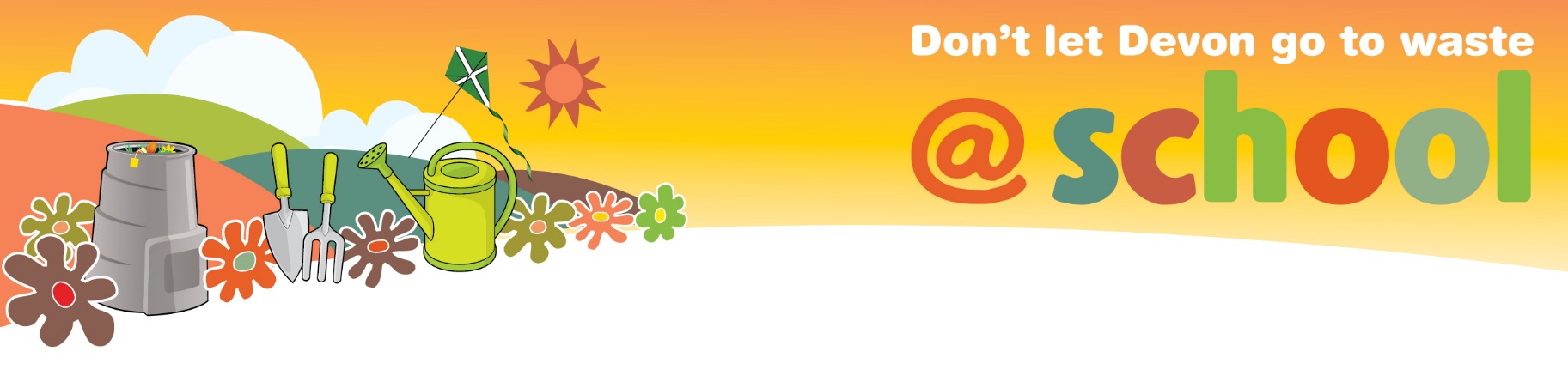 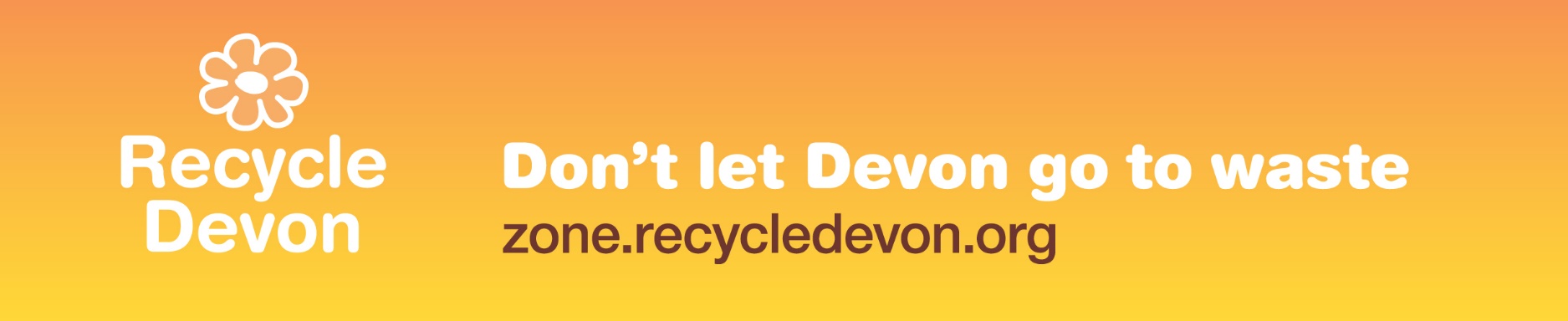 Ingredients:1 onion (chopped)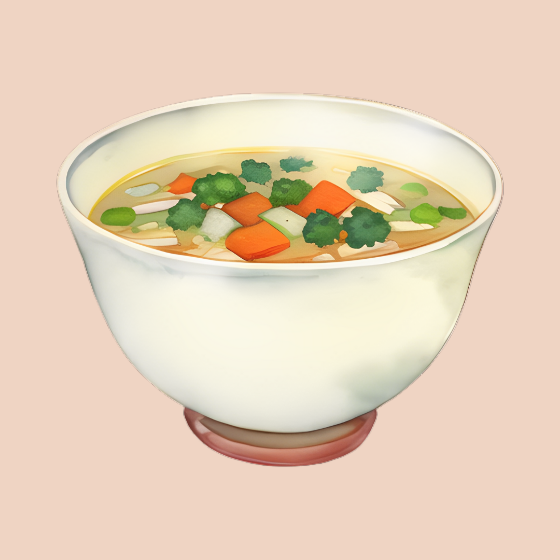 1 carrot (chopped)1 stick of celery (chopped)1 tbsp Olive oil1 vegetable stock cube800ml boiling water1 courgette200g podded broad beans (fresh or frozen)200g podded peas (fresh or frozen)8 cherry tomatoes, halvedSalt and pepperTo serve: Crusty bread, a tbsp of basil pesto or pistou, extra virgin olive oil and a sprinkle of parmesan cheese.MethodPrepare all the ingredients.Add the olive oil to a saucepan, along with the onion, carrot and celery. Fry until soft and glistening.Add the boiling water and stock cube and heat until it has returned to the boil. Add the other vegetables and bring back to the boil.Simmer for 5-10 minutes, until the vegetables have cooked. Season to tasteServe in a bowl while still hot, topped with a dollop of pesto, a swish of olive oil and a sprinkle of cheese. Eat!